Antwortformular «News prüfen» 								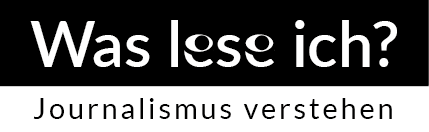 Welche Merkmale aus der Checkliste erkennt ihr im Beitrag?Welche Merkmale aus der Checkliste erkennt ihr im Beitrag?Anzeichen für «Echte News»:Anzeichen für «Fake News»:Euer Urteil: Echte oder Fake News?Euer Urteil: Echte oder Fake News?Teil 2: Was hat Joe Biden mit dem Satz aus dem Video tatsächlich sagen wollen?Teil 2: Was hat Joe Biden mit dem Satz aus dem Video tatsächlich sagen wollen?